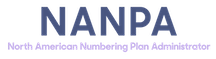 January 31, 2020Dyan Adams, INC Co-Chair (dyan.adams@verizon.com)Allyson Blevins, INC Co-Chair (allyson.blevins@charter.com)Dyan / Allyson - RE:  INC 168 (Feb. 5-6, 2020) –Reclamation of Carrier Identification Codes (CICs)Carrier Identification Codes (CICs):After review of recent access/usage reports provided to NANPA by local exchange carriers, it has come to our attention that some entities have no FGB usage or FGD access (no activity) associated with the CICs assigned to them.  In these cases, letters have been sent to the address of record for each of these assignees via courier or USPS Priority Mail, advising them that in accordance with the CIC assignment guidelines they must advise NANPA within 60 days as to where their usage/access service has been established.Recently numerous letters sent to CIC assignees were returned to NANPA as undeliverable, marked “Addressee Unknown”, “Moved, Left No Address”, “Company Out of Business”, etc.  According to terms set forth in Section 6.2, “Administrator Responsibility”, of the CIC Assignment Guidelines, NANPA is to notify INC when these circumstances occur, and also to advise INC that the CICs will be reclaimed unless INC advises otherwise within 30 days.  The last known addresses of the CIC assignees on record in NANPA’s database have been provided on the attachment, as well as the associated CIC assignments.If you have any questions, please contact me at Tel. 571-363-3827 or by e-mail at nfears@somos.com.  Thank you.Sincerely,Nancy FearsNancy FearsManager – NumberingNorth American Numbering Plan AdministrationCarrier Identification Code(s):FGD:FGD CIC 0168Net Communications Corp., Marcos Luciano, COOLAST KNOWN ADDRESS:  970 Broadway, #107, Chula Vista, CA. 91911FGD CIC 0319ConQuest Operator Services Corp., Rita Atlagovivch, Facilities Planning Mgr.LAST KNOWN ADDRESS:  5500 Frantz Rd., Dublin, OH. 43017FGD CIC 0646	Yak America Inc., Steven Kerr, Director of Network OperationsLAST KNOWN ADDRESS:  300 71st Street, #500, Miami Beach, FL. 33141FGD CIC 0799Long Distance International, Mark Neptune, VP of EngineeringLAST KNOWN ADDRESS:  888 So. Andrews Ave., #205, Ft. Lauderdale, FL. 33316FGD CIC 5051The Basico Group, Inc., Daniel Garcia, VPLAST KNOWN ADDRESS:  814 Ponce De Leon Blvd. #207, Coral Gables, FL. 33134FGD CIC 5332Network Recovery Services, Inc., Tim Koxlien, PresidentLAST KNOWN ADDRESS:  2312 Crestview Dr., #111, Hudson, WI. 54016FGD CIC 5347Telscape Communications, Salvador Meza, ILEC Interface Mgr.LAST KNOWN ADDRESS:  11025 Valley Blvd., El Monte, CA. 91731 and/or1149 So. Hill Street #H 400, Los Angeles, CA. 90015  FGD CIC 5654Clear World Communications Corp., Mike Mancuso, Dir. Of Operations/PresidentLAST KNOWN ADDRESS:  3100 S. Harbor Blvd., #300, Santa Ana, CA. 92704 and2901 W MacArthur Blvd., #204, Santa Ana, CA. 92704FGD CIC 6238Heritage Telecommunications Corporation, Michael Hodge, VPLAST KNOWN ADDRESS:  1899 L St. NW, 5th Floor, Washington, DC. 20036FGD CIC 7342Remi Retail Communications, LLC, David R. Saltzman, Director OSSLAST KNOWN ADDRESS:  138 South Main St., Greenburg, PA. 15601FGD CIC 7364Remi Retail Communications, LLC, David R. Saltzman, Director OSSLAST KNOWN ADDRESS:  138 South Main St., Greenburg, PA. 15601